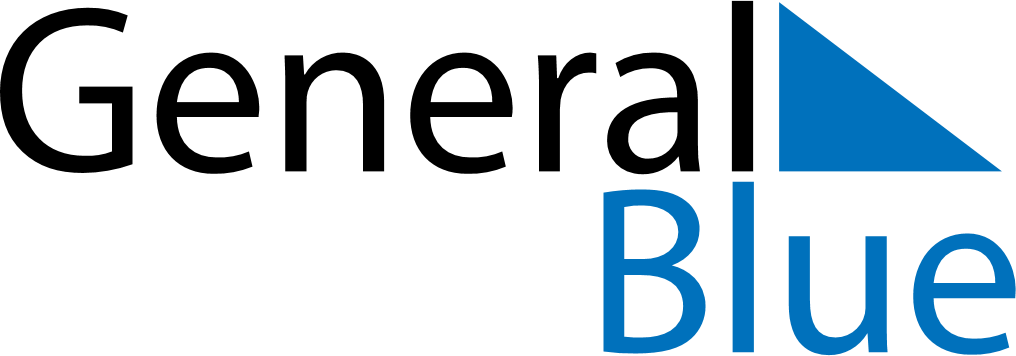 August 2024August 2024August 2024August 2024August 2024August 2024Roshal’, RussiaRoshal’, RussiaRoshal’, RussiaRoshal’, RussiaRoshal’, RussiaRoshal’, RussiaSunday Monday Tuesday Wednesday Thursday Friday Saturday 1 2 3 Sunrise: 4:26 AM Sunset: 8:27 PM Daylight: 16 hours and 0 minutes. Sunrise: 4:28 AM Sunset: 8:25 PM Daylight: 15 hours and 56 minutes. Sunrise: 4:30 AM Sunset: 8:23 PM Daylight: 15 hours and 52 minutes. 4 5 6 7 8 9 10 Sunrise: 4:32 AM Sunset: 8:21 PM Daylight: 15 hours and 49 minutes. Sunrise: 4:33 AM Sunset: 8:19 PM Daylight: 15 hours and 45 minutes. Sunrise: 4:35 AM Sunset: 8:16 PM Daylight: 15 hours and 41 minutes. Sunrise: 4:37 AM Sunset: 8:14 PM Daylight: 15 hours and 37 minutes. Sunrise: 4:39 AM Sunset: 8:12 PM Daylight: 15 hours and 33 minutes. Sunrise: 4:41 AM Sunset: 8:10 PM Daylight: 15 hours and 28 minutes. Sunrise: 4:43 AM Sunset: 8:08 PM Daylight: 15 hours and 24 minutes. 11 12 13 14 15 16 17 Sunrise: 4:45 AM Sunset: 8:06 PM Daylight: 15 hours and 20 minutes. Sunrise: 4:47 AM Sunset: 8:03 PM Daylight: 15 hours and 16 minutes. Sunrise: 4:49 AM Sunset: 8:01 PM Daylight: 15 hours and 12 minutes. Sunrise: 4:51 AM Sunset: 7:59 PM Daylight: 15 hours and 8 minutes. Sunrise: 4:53 AM Sunset: 7:56 PM Daylight: 15 hours and 3 minutes. Sunrise: 4:54 AM Sunset: 7:54 PM Daylight: 14 hours and 59 minutes. Sunrise: 4:56 AM Sunset: 7:52 PM Daylight: 14 hours and 55 minutes. 18 19 20 21 22 23 24 Sunrise: 4:58 AM Sunset: 7:49 PM Daylight: 14 hours and 51 minutes. Sunrise: 5:00 AM Sunset: 7:47 PM Daylight: 14 hours and 46 minutes. Sunrise: 5:02 AM Sunset: 7:45 PM Daylight: 14 hours and 42 minutes. Sunrise: 5:04 AM Sunset: 7:42 PM Daylight: 14 hours and 38 minutes. Sunrise: 5:06 AM Sunset: 7:40 PM Daylight: 14 hours and 33 minutes. Sunrise: 5:08 AM Sunset: 7:37 PM Daylight: 14 hours and 29 minutes. Sunrise: 5:10 AM Sunset: 7:35 PM Daylight: 14 hours and 24 minutes. 25 26 27 28 29 30 31 Sunrise: 5:12 AM Sunset: 7:32 PM Daylight: 14 hours and 20 minutes. Sunrise: 5:14 AM Sunset: 7:30 PM Daylight: 14 hours and 16 minutes. Sunrise: 5:16 AM Sunset: 7:27 PM Daylight: 14 hours and 11 minutes. Sunrise: 5:18 AM Sunset: 7:25 PM Daylight: 14 hours and 7 minutes. Sunrise: 5:20 AM Sunset: 7:22 PM Daylight: 14 hours and 2 minutes. Sunrise: 5:21 AM Sunset: 7:20 PM Daylight: 13 hours and 58 minutes. Sunrise: 5:23 AM Sunset: 7:17 PM Daylight: 13 hours and 53 minutes. 